Alicia Linda Villalba (1939 - 2012)Alicia Linda Villalba
Jan. 17, 1939 - Dec. 16, 2012
Resident of San Jose
Alicia Linda Villalba passed away on Sunday Dec 16, 2012 at the young age of 72. She was born in Salinas, California to Henry and Michaela Davila on Jan. 17, 1939. The family moved to San Jose, California in 1940 where Alicia spent her childhood. Alicia attended Olinder Elementary, Pala Jr High, and in 1957, graduated from James Lick High School. She married her high School sweetheart Santos "Blocker" Villalba Jr. on Apr 26, 1958. 
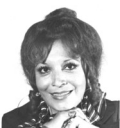 Alicia was a talented artist and she loved painting portraits of people. She also loved to collect antiques and amassed such a large collection that she opened up her own antique store "The Curiosity shop" in 1973. In 1974 Blocker and Alicia opened Blockers Cocktail Lounge where they welcomed many friends and patrons to their establishment for many years. Blockers became very popular with many of Mexico's top singers and many of them would come to San Jose to visit and perform there. Alicia loved to sing with the Mariachis and sang at many shows throughout the Bay Area. Alicia also tried her hand at acting and was in the movies "Perdon De La Hija De Nadien" and "Tres Contra Destino" with Yolanda Del Rio. Alicia was a member of Nosotros and loved to attend the Nosotros Golden Eagle Awards where she met many of Hollywood top stars including Bob Hope, Cesar Romero, Dezi Arnaz and Sammy Davis Jr.Alicia is survived by her beloved Husband of 54 years Santos "Blocker" Villalba Jr., Children Edward Davila Villalba, (daughter-in-law, Dee Dee Davila) and Burt Anthony Villalba (Daughter-in-law, Yvonne Villalba). Sister's Dolly Vera, Rebecca Olivas, Cathie Ruelas, and Roxanne Hollenbeck. Beloved grandchildren Anthony Edward Villalba and Aliyah Jordan Villalba. Predeceased by her Father Henry G. Davila, Mother Michaela Regalado, Sister Elenor Davila and Brother Walter Dennis Davila.
Viewing will be on Friday Dec. 28, 2012 with Visiting from 1:00pm-5:00pm and Rosary from 7:00pm - 9:00pm
Funeral on Sat. Dec 29, 2012 at 10:00am at Oak Hill Funeral Home, 300 Curtner Ave in San Jose Ca. 95125 408-297-2447
Published in San Jose Mercury News/San Mateo County Times on Dec. 28, 2012 